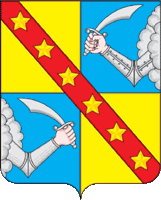 Администрация муниципального образования сельское поселение «Чертолино» Ржевского района  Тверской областиПОСТАНОВЛЕНИЕ 06.05.2020	         № 20 В соответствии с Градостроительным кодексом Российской Федерации, Федеральным законом от 27.07.2010 № 210-ФЗ «Об организации предоставления государственных и муниципальных услуг» »  в целях приведения нормативных правовых актов в соответствие с действующим законодательством, Администрация   сельского поселения «Чертолино»                                           ПОСТАНОВЛЯЕТ:      1. Внести изменения в административный регламент предоставления муниципальной услуги «Предоставление разрешений на отклонение от предельных параметров разрешенного строительства, реконструкции объектов капитального строительства» на территории  сельского поселения  «Чертолино»  Ржевского района Тверской области, утвержденный постановлением Администрации сельского поселения «Чертолино»  от 30.12.2019  № 71   ( далее - Регламент):Пункт 17 подраздела II  Регламента дополнить предложением следующего содержания:«Заявление  о предоставлении разрешения на отклонение от предельных параметров разрешенного строительства, реконструкции объектов капитального строительства может быть направлено в форме электронного документа, подписанного электронной подписью.»              2.  Настоящее постановление вступает в силу со дня его подписания, подлежит обнародованию в установленном порядке и размещению на официальном сайте администрации сельского поселения «Чертолино» в информационно-телекоммуникационной сети Интернет.           3.     Контроль за исполнением настоящего постановления оставляю за собой.И.о Главы сельского поселения «Чертолино»                                               И.В.ТихомироваРжевского района  О внесении изменений  в постановление Администрации МО сельское поселение «Чертолино»  от 30.12.2019 № 71 «Об утверждении административного регламента предоставления муниципальной услуги «Предоставление разрешений на отклонение от предельных параметров разрешенного строительства, реконструкции объектов капитального строительства» на территории сельского поселения «Чертолино» Ржевского района Тверской области»